December 2020Dear Parents and Guardians,Hello! Some of you know me from my time teaching Robins class. I have taken on a new role within the school called ‘Reconnection Coordinator’. This means I will coordinate our learning for children for home and school, so it becomes a blended experience. This means ensuring if a child is at home due to self-isolating or long-term illness or another reason other than short term illness, they are able to have the best education we can offer. I will also be working with other teachers to advise on interventions that could support children in school and at home and create resources to support this. There will also be other exciting parts to this role. The role will involve being the primary contact for all parents and guardians regarding our home learning offer. This means ensuring class pages on the website are up-to-date, home-learning packs include everything children need to learn from home and tracking our learners through their self-isolation journey so there is less chance of their progress being affected. This self-isolation journey will most likely follow the journey below.Part of this new role is to also ensure there is a partnership between myself and our class teachers. Through working in this way, we can ensure our leaners needs are met both at home and at school. While children are at school, I will be connecting with teachers to develop quality first interventions to target any gaps in our learner’s knowledge and understanding. I will be looking for new exciting software, resources and staff training that could support your child’s learning.I have attached the contingency plan for remote learning again as a reminder of what will be expected of us as a school and our parents or guardians if a child is absent for a period of time. It will be part of my role to ensure your child receives the support we have offered.If you have any questions or concerns, please feel free to contact me at: reconnection@gosden-house.surrey.sch.ukKind Regards,
Meghan Reddick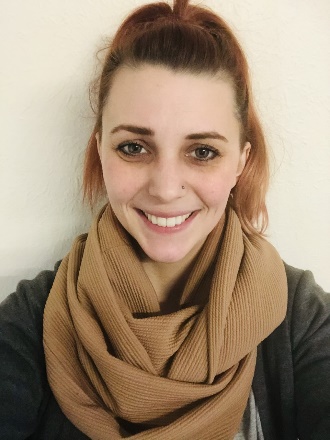 Contingency Plan for Remote Learning   Guide for Parents In the case of your child being ill with COVID symptoms the class teacher will continue to do their weekly check in phone call. When you child is recovered and it has been 10 days since their symptoms first began then they can return to school. If during this isolation time you feel your child is well enough to access some learning please use their home learning pack which has now come home with them. In the case of your child having to self- isolate due to someone in the household awaiting test results you will have to hand your child’s home learning pack which includes a variety of physical learning activities and links to learning online. Your class teacher will also contact you and talk through the additional home learning opportunities which are accessible on your child’s Class page on the school website. Your class teacher will also set weekly work for on Education City. In the case of a ‘Bubble’ closure we are committed to continuing to support your child’s wellbeing and learning. We aim do this by using a variety of approaches including the use of Microsoft Teams, Online Learning Programmes and physical learning packs. Our aim is for learning at Gosden House to remain as hands on a possible, so we can continue to meet the individual needs of our learners and ensure they still feel connected to the Gosden House community.Our staff will:You will receive a providing learning activities ideas, useful links, teams and education city log-ins and guidance as to the level that your child is currently learning at so you can be guided as to what level learning activities to look at on links provided including BBC Bite size and White Rose Maths.Your child was also be provided with a Learning Pack with a variety of level appropriate learning resources you can use with your child to support their learning. We will provide your child with weekly and differentiated  ‘Hands on Learning’ Activity Cards, this will be done through Microsoft TeamsWe will aim to provide your child with a 1:1 shared reading session with a Teaching Assistant on Microsoft Teams every other day.We will hold a daily morning and of day registration through Microsoft Teams providing so we can check in with your child. A member of your child’s class team will ring once a week to check in with you provide feedback on and celebrate learning and offer pastoral support.Your child will have access to weekly English, Maths and Science on Education City. We will continue to communicate regularly with you through the school website, parent mail, Newsletter and weekly phone calls.There will be a class page on the school website that will have learning links, activity cards and Pre –recorded video from teachers. Parents/Carers will be expected to: Communicate with the school when contacted including the weekly teacher phone callSupport your child with the learning they have been set by their teacher. Listen to your child read for at least 10 minutes per dayRead all communications that come out from the school to ensure you are fully aware and up to date with news.With parental support our pupils will be expected to:Read independently or to their parent/carer for 10 minutes every day Complete Weekly Learning task and activities provided by the class teacherLog on to the Microsoft teams registration time each morning, take part in morning registration and complete learning activities.Complete learning set to the best of their ability.Take part in 1:1 shared reading sessionsShare their learning with their class team.How to access work: This information will be in the letter from your teachers providing learning links, info about your child’s learning pack and relevant log-insVulnerable and Key WorkersIndividual risks assessment are conducted for each child to gauge the level of vulnerability. All keyworker children where possible with staffing levels are provided with an onsite school provision during a partial or full lockdown  CommunicationWe will continue to communicate regularly with families through the school website, parent mail, Newsletter, via teams and weekly phone call.